（別紙１）令和２年度赤い羽根共同募金ポスターコンクール応募者名簿学 校 名（　　　　　　　　　　　　　　　　　                       　　　　　　）担当者名（　　　　　　　　　　　　       　　　　                　　　　　　　）応募作品点数　合計(　        　)点、　全校生徒数（　　　　　　　　　　　　　）名作品の返却についてどちらかに○（　希望　・　不要　）※送料は学校負担になります。住所　(〒　　　　　　　　　　　　         　　　　　　　　　　　　　　　　　　　　　　　　)TEL：(　　　　　　　　　　　　　　　　　) 　FAX：(　　　 　　　　　　　　　　　　　　　　)※作品にも番号をつけてください。※用紙が足りない場合はコピーして使用してください。（別紙２）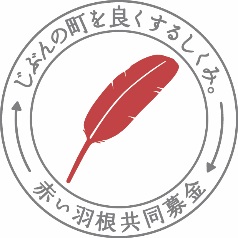 令和２年度赤い羽根共同募金ポスターコンクール応募作品※必要枚数をコピーして使用してください。令和２年度赤い羽根共同募金ポスターコンクール応募作品※必要枚数をコピーして使用してください。作品番号学年組・学級応募者氏名ふりがな学校名学　年組・学級ふりがな氏　名担当者名学校名学　年組・学級ふりがな氏　名担当者名